… man šodien gribas raudāt, dziedāt, smiet                                 ALŪKSNES PIRMSSKOLAS IZGLĪTĪBAS IESTĀDE „SPRĪDĪTIS”un savas rokas pretī pavasarim sniegt!                                                              PASĀKUMU PLĀNS-MAIJS 2019                                 /Lapu mēnesis/                                          29.11. aprīlis - 10. maijs: Bērnu zināšanu, prasmju, attieksmju apkopojumsDrošības tēma: Veselības aizsardzība                                                        30. 1.BRĪVS                                                          2.                                               3.9.30 Sporta svētki bērniem „Mana drošības ABC“ /D.Holla, J.Tetere – Teterovska, S.Drunka, L.Mihailova, T.Jegorova/                                        4.13.00 Godinājuma iestādei saņemšana Kultūras centrā16.00 Baltā Galdauta svētki darbiniekiem iestādē /M.Voska/                                                          7. 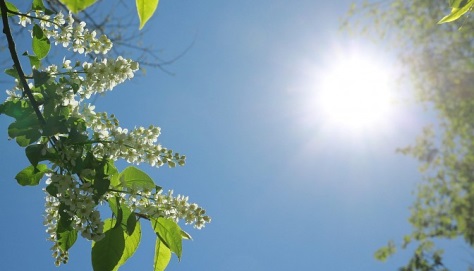                                                                8.10.00 NVO Pilsētvides seminārs Kultūras centrā /S.Strakša/10.00 Izglītojoša programma Bānīša stacijā 3.gr./A.Šneidere, L.Petrosjana – Golubeva/16.30 8.gr. pavasara koncerts vecākiem(S.Drunka, L.Mihailova, L.Berkule)17.00 5.gr.māmiņu pēcpusdiena //J.Apsīte, S.Apšusala/                                                         9. Kursi Rīgā, Džimbas mājā “Lielā dzīves skola” /S.Apšusala, I.Vītola/10.00 Tikšanās ar rakstnieci E.Gulbi Alūksnes bibliotēkā 5.gr. /J.Apsīte/Pavasara koncerti vecākiem:16.30 1.gr. /I.Grebūne, T.Jegorova V.Vērdiņa/17.00 10.gr. /G.Selga, I.Frunza, V.Vērdiņa/                                                10.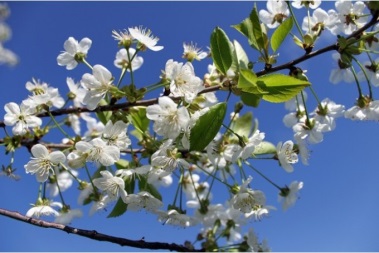                                           6.BRĪVS                                                          7.                                                                8.10.00 NVO Pilsētvides seminārs Kultūras centrā /S.Strakša/10.00 Izglītojoša programma Bānīša stacijā 3.gr./A.Šneidere, L.Petrosjana – Golubeva/16.30 8.gr. pavasara koncerts vecākiem(S.Drunka, L.Mihailova, L.Berkule)17.00 5.gr.māmiņu pēcpusdiena //J.Apsīte, S.Apšusala/                                                         9. Kursi Rīgā, Džimbas mājā “Lielā dzīves skola” /S.Apšusala, I.Vītola/10.00 Tikšanās ar rakstnieci E.Gulbi Alūksnes bibliotēkā 5.gr. /J.Apsīte/Pavasara koncerti vecākiem:16.30 1.gr. /I.Grebūne, T.Jegorova V.Vērdiņa/17.00 10.gr. /G.Selga, I.Frunza, V.Vērdiņa/                                                10.                                          13.Iestādes padomes, darbinieku pieredzes apmaiņas brauciens uz Getliņu atkritumu poligonu,  Rīgas 182. PII, PII “CreaKids” /M.Voska, A.Apine/                                                         14.10.00 Ekopirmsskolu salidojums Gulbenē /Mazā Ekopadome, A.Apine, E.Livčāne, J.Apsīte, V.Vērdiņa, L.Petrosjana - Golubeva/                                                               15.7.gr. pasākums vecākiem: 9.00 bērnu pavasara koncerta filmēšana,16.00 programma Alūksnes muzejā ”Lellītes pucējas” /S.Strakša, S.Pušpure, L.Berkule/                                                         16.17.00 Izlaidums 3.,4.gr. /I.Holla, L.Petrosjana –Golubeva, A.Šneidere, L.Berkule/                                                17.16.00 Izlaidums 5.gr. /J.Apsīte, S.Apšusala, V.Vērdiņa /Kompetenču izglītības kursi ANV /S.Pušpure, I.Frunza, D.Skaistkalne/                                     20.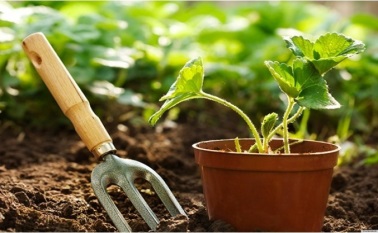                                                           21.17.00 3.gr. ekskursija ar vecākiem pie keramiķa U.Puzuļa /A.Šneidere, L.Petrosjana – Golubeva/13.00 Speciālo programmu bērnu atbalsta komandas sanāksme  /A.Apine, S.Miezīte, D.Nāgele, V.Vērdiņa, L.Berkule, K.Černomirdina, J.Tetere – Teterovska, D.Holla/                                                               22.9.30 Izlaiduma grupu pateicības koncerts darbiniekiem./V.Vērdiņa, L.Berkule, 3. 4.,5.gr. skolotājas/ 13.00 Pedagoģiskās padomes sēde/M.Voska, A.Apine/17.00 1.,2.gr. bērnu, vecāku iepazīstināšana  ar 3.,4.,5.gr. /grupu skolotājas/                                                         23.  Tālākizglītotāju, mācīšanās konsultantu pirmsskolām  kursi Rīgā /A.Apine/                                                24. Tālākizglītotāju, mācīšanās konsultantu pirmsskolām  kursi Rīgā /A.Apine/                                          27. Latvijas Veselības nedēļas MOOVE WEEK aktivitātes (D.Holla, J.Tetere - Teterovska) 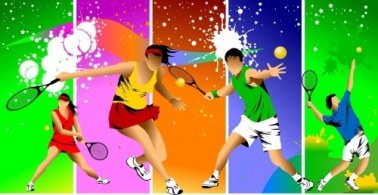                                                          28. 9.30 Mācību gada noslēguma svētki bērniem  /V.Vērdiņa, L.Berkule,D.Holla, J.Tetere – Teterovska, L.Mihailova, S.Drunka/13.00 Ekskursija pie keramiķa U.Puzuļa 5.gr. /J.Apsīte, S.Apšusala/17.00 Sanāksme jaunajiem vecākiem /M.Voska, A.Apine, 7.,1.,2.,8.,6.,,9.,3.gr.skolotājas/                                                              29. 13.00 Pasākums darbinieku vecākiem /M.Voska/                                                          30. 16.00 2.gr. pavasara koncerts vecākiem, ekskursija pie keramiķa  U.Puzuļa/G.Ūdre, G.Bojāre, V.Vērdiņa/14.00 Ekopadomes pieredzes brauciens uz z/s “Kotiņi” Viļakas novadā  /S.Pušpure/                                             31.                                          27. Latvijas Veselības nedēļas MOOVE WEEK aktivitātes (D.Holla, J.Tetere - Teterovska)                                                          28. 9.30 Mācību gada noslēguma svētki bērniem  /V.Vērdiņa, L.Berkule,D.Holla, J.Tetere – Teterovska, L.Mihailova, S.Drunka/13.00 Ekskursija pie keramiķa U.Puzuļa 5.gr. /J.Apsīte, S.Apšusala/17.00 Sanāksme jaunajiem vecākiem /M.Voska, A.Apine, 7.,1.,2.,8.,6.,,9.,3.gr.skolotājas/                                                              29. 13.00 Pasākums darbinieku vecākiem /M.Voska/                                                          30. 16.00 2.gr. pavasara koncerts vecākiem, ekskursija pie keramiķa  U.Puzuļa/G.Ūdre, G.Bojāre, V.Vērdiņa/14.00 Ekopadomes pieredzes brauciens uz z/s “Kotiņi” Viļakas novadā  /S.Pušpure/                                            1.06. 10.30 Alūksnes novada ģimeņu sporta diena, projekts “Dzīvo vesels Alūksnes novadā” /A.Apine, centru vadītājas/